Методические указания 
по выполнению практической работы № 1«Решение задач на закон Ома и на соединения резисторов»ОП.01   ЭЛЕКТРОТЕХНИКА_________________________________   ПМ  ______________________________________________________  МДК_______________________________________________________ Тема:  «Электрические цепи постоянного тока»  Профессия 23.01.03 «Автомеханик» Санкт-Петербург 201_г.Методические указания разработаны в соответствии с рабочей программой по        ОП.01 ЭЛЕКТРОТЕХНИКА___________________________________        ПМ_________________________________________________________________        МДК________________________________________________________________   По профессии  23.01.03  «Автомеханик»        УТВЕРЖДЕННОЙ "_______"__________20___г          Количество часов, отведенное на выполнение работы 1 час       Разработчик работы:Поддубный М.Г.Цель работы: формирование знаний об электрических цепях постоянного тока, о соотно-шении между ЭДС, сопротивлением и током в замкнутой и полной электрической цепи,сформировать  навыки  расчёта ЭДС, напряжения, силы тока  и сопротивления при соединении резисторов параллельно, последовательно и при смешанном соединении проводников.Образовательные ресурсы, заявленные  в ФГОС третьего поколения:студент должен уметь: -применять закон Ома при расчётах неизвестных величин;- читать предложенную схему электрической цепи постоянного тока;- самостоятельно составлять схему электрической цепи постоянного тока;- вычислять ЭДС, сопротивление, силу тока  и напряжение электрической цепи;- различать характер соединения резисторов в электрической цепи (последовательное,  параллельное, смешанное)Контрольные вопросы:1. Сформулируйте закон Ома для замкнутой электрической цепи и её участка.2. В каких единицах выражают ЭДС, напряжение и ток?3. Зависимость между какими величинами устанавливается по закону Ома для участка цепи?  4. Как должны располагаться резисторы в схеме электрической цепи при последовательном,   параллельном и смешанном соединении? Порядок выполнения работы:1. Проработайте теоретический материал  и ответьте на контрольные вопросы.2. Ознакомьтесь с заданием и выполните его.3. Оформите результаты работы. «5» -  полностью выполненные задания, без ошибок или с 1 ошибкой«4» -  полностью выполненные задания, с 2-3 ошибками«3» -  задания, выполненные наполовину«2» - задания, не выполненные или задания, выполненные меньше, чем наполовинуЗадание 1.Закон Ома.1.1. Запишите закон Ома для участка цепи: 1.1.1. Заполните таблицу:     1.1.2.  Между какими величинами устанавливается зависимость по закону Ома для участка          цепи?Ответ: ________________________________________________________________________1.1.3. Решить задачу:Электрическая лампочка включена в сеть, напряжением 220 В. Какой ток будет проходить через лампочку, если сопротивление её нити 240 Ом?Дано: ________________________________________________________________________Найти: _______________________________________________________________________Решение: _________________________________________________________________________________________________________________________________________________________________________________________________________________________________Ответ: ________________________________________________________________________1.1.4.  Решить задачу:Электропаяльник, включённый в сеть с напряжением 220 В, потребляет ток 0,3 А. Определитесопротивление электропаяльника.Дано: ___________________________________________________________________________Найти: __________________________________________________________________________Решение: _________________________________________________________________________________________________________________________________________________________Ответ: ___________________________________________________________________________1.2. Напишите формулу закона Ома для полной цепи:  1.2.1. Между какими величинами устанавливается зависимость по закону Ома для полной          цепи?Ответ: ________________________________________________________________________1.2.2. Решить задачу:Кислотный аккумулятор с эдс 2,5 В и внутренним сопротивлением 0,2 Ом замкнут на потребитель с сопротивлением 2,6 Ом. Определите ток в цепи.Дано: __________________________________________________________________________Найти: _________________________________________________________________________Решение: _______________________________________________________________________________________________________________________________________________________Ответ: __________________________________________________________________________1.2.3. Решить задачу:Аккумулятор с внутренним сопротивлением 0,4 Ома работает на лампочку с сопротивлением 12,5 Ом; при этом ток в цепи равен 0,26 А. Определите эдс аккумулятора и напряжение на зажимах лампочки.Дано: ___________________________________________________________________________Найти: __________________________________________________________________________Решение: _________________________________________________________________________________________________________________________________________________________Ответ: ___________________________________________________________________________Задание 2.Соединение резисторов.2.1 Решить задачу:Вычислите эквивалентное сопротивление электрической цепи, приведённой на рисунке 34если Ṟ1= 2 Ом, Ṟ2=3 Ом, Ṟ3=5 Ом, Ṟ4=10 Ом.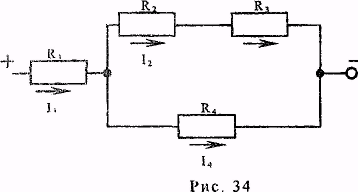 2.2. Решить задачу:Разветвление из трёх параллельно включенных сопротивлений в 3, 8 и 6 Ом включено последовательно с другим разветвлением, состоящим из двух сопротивлений в 2 и 4 Ом. Определите эквивалентное сопротивление цепи и нарисуйте электрическую схему в указанном прямоугольнике.Дано: _____________________________________________________________________________Найти:____________________________________________________________________________Решение: ________________________________________________________________________________________________________________________________________________________________________________________________________________________________________________________________________________________________________________________________Ответ: ____________________________________________________________________________
__________________________________________________________________________________Вывод: __________________________________________________________________________________________________________________________________________________________________________________________________________________________________________________________________________________________________________________________________________________________________________________________________________________________________________________________________________________________________________________________________________________________________________________________________________________________________________________________________________________________________________________________________________________________________________________________________________________________________________________________________________Литература:Основные источники:Немцов А.В. «Электротехника и электроника» (8-е изд., стер.). Учебник, М.: Академия, 2015 г.Дополнительные источники:Синдеев Ю.Г. Электротехника с основами электроники: учеб. пособие для проф. училищ и колледжей: соответствует  гос. стандарту, утв. Минобразования РФ  / Ю.Г.Синдеев – 6-е изд.стер. – Ростов-на-Дону: Феникс, 2014. – 384 с. – (Начальное профессиональное образование).РАССМОТРЕНО На заседании Методической комиссииПротокол №          от    "___"_____20__годаУТВЕРЖДАЮ
Зам. директора по УПР____________А.А. Васильев «_____»_________20___г.Критерии оценки практической работы:0,15 А25 мА140 мкА0,2 В15 кВ0,03 МВ?мА?мкА?А?мВ?В?кВ